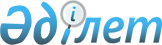 О создании Республиканского государственного предприятия на праве хозяйственного ведения "Хозяйственное управление Министерства труда и социальной защиты населения Республики Казахстан"Постановление Правительства Республики Казахстан от 22 февраля 1999 года № 136

      Во исполнение Закона Республики Казахстан от 16 декабря 1998 года "О республиканском бюджете на 1999 год" Z980318_ и постановления Правительства Республики Казахстан от 5 сентября 1998 года № 847 P980847_ "Об утверждении перечня программ и подпрограмм Министерства финансов Республики Казахстан для разработки государственного бюджета на 1999 год" и в целях материально-технического обеспечения деятельности Министерства труда и социальной защиты населения Республики Казахстан Правительство Республики Казахстан постановляет: 

      1. Создать Республиканское государственное предприятие на праве хозяйственного ведения "Хозяйственное управление Министерства труда и социальной защиты населения Республики Казахстан" (далее - Предприятие) для осуществления деятельности в области социальной защиты. 

      2. Определить органом государственного управления, а также органом, осуществляющим по отношению к Предприятию функции субъекта права государственной собственности, Министерство труда и социальной защиты населения Республики Казахстан (далее - Уполномоченный орган). 

      3. Уполномоченному органу в установленном порядке: 

      1) в месячный срок утвердить устав Предприятия и обеспечить его регистрацию в органах юстиции;      2) сформировать уставный капитал Предприятия.     4. Утратил силу постановлением Правительства РК от 05.08.2013 № 796.     5. Настоящее постановление вступает в силу со дня подписания.       Премьер-Министр      Республики Казахстан (Корректор:  И.СкляроваСпециалист: Э.Жакупова)     
					© 2012. РГП на ПХВ «Институт законодательства и правовой информации Республики Казахстан» Министерства юстиции Республики Казахстан
				